Kövi Dorottya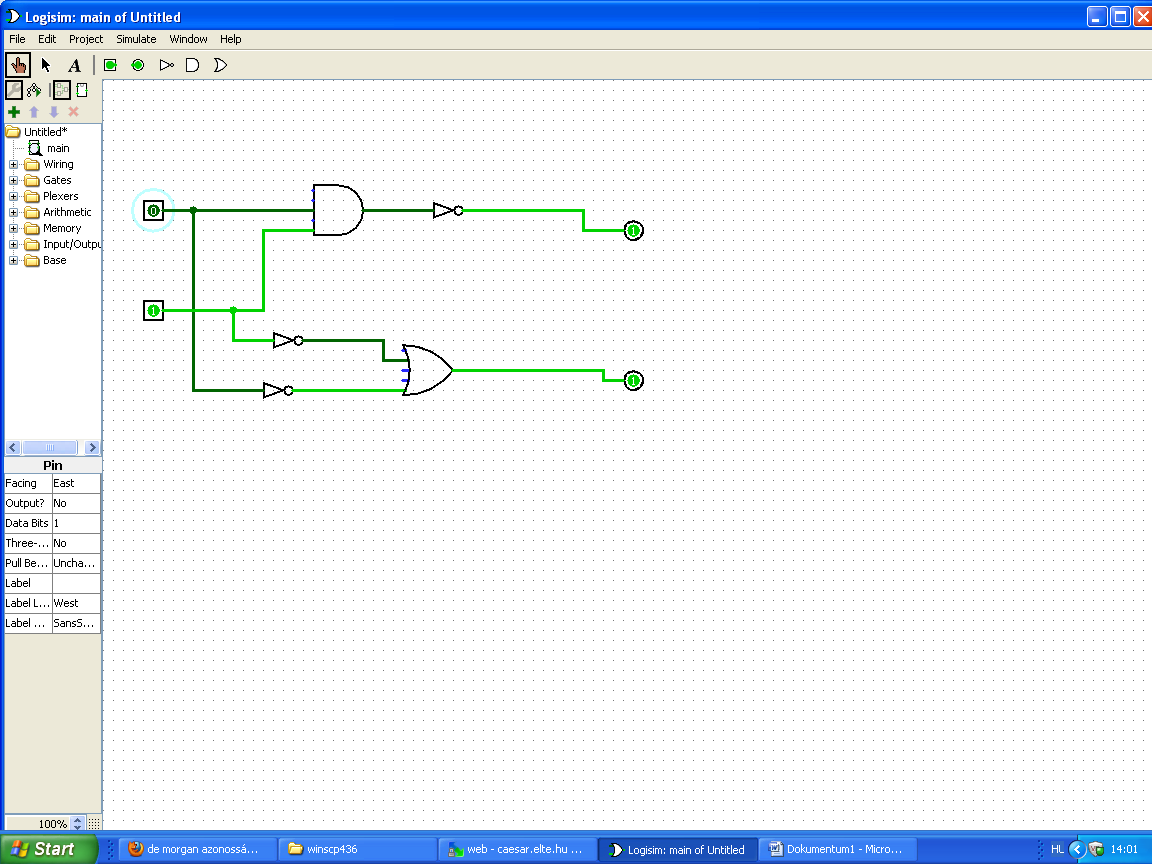 